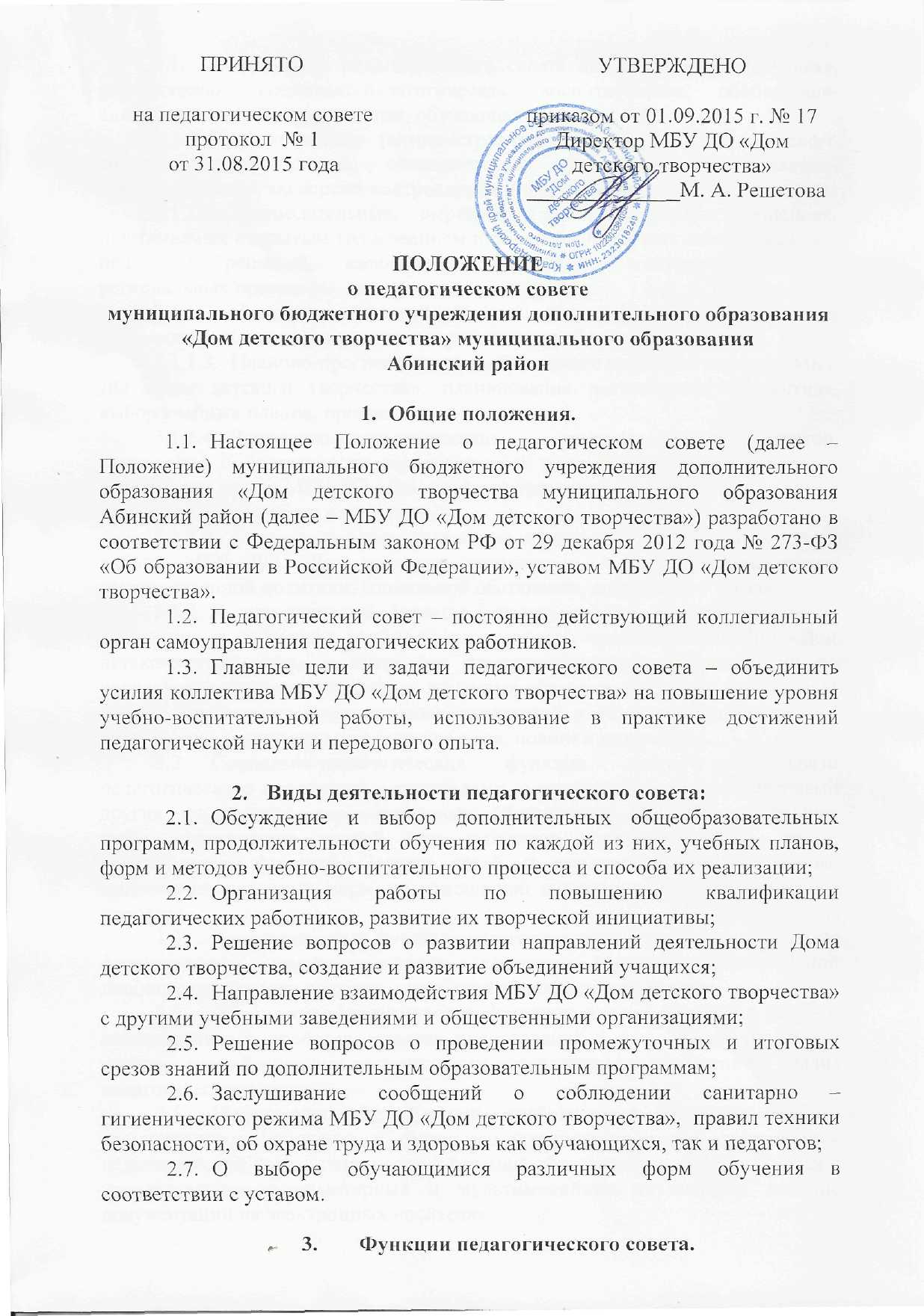 ПОЛОЖЕНИЕо педагогическом совете муниципального бюджетного учреждения дополнительного образования «Дом детского творчества» муниципального образования Абинский районОбщие положения.Настоящее Положение о педагогическом совете (далее – Положение) муниципального бюджетного учреждения дополнительного образования «Дом детского творчества муниципального образования Абинский район (далее – МБУ ДО «Дом детского творчества») разработано в соответствии с Федеральным законом РФ от 29 декабря 2012 года № 273-ФЗ «Об образовании в Российской Федерации», уставом МБУ ДО «Дом детского творчества».Педагогический совет – постоянно действующий коллегиальный орган самоуправления педагогических работников.Главные цели и задачи педагогического совета – объединить усилия коллектива МБУ ДО «Дом детского творчества» на повышение уровня учебно-воспитательной работы, использование в практике достижений педагогической науки и передового опыта.Виды деятельности педагогического совета:Обсуждение и выбор дополнительных общеобразовательных программ, продолжительности обучения по каждой из них, учебных планов, форм и методов учебно-воспитательного процесса и способа их реализации;Организация работы по повышению квалификации педагогических работников, развитие их творческой инициативы;Решение вопросов о развитии направлений деятельности Дома детского творчества, создание и развитие объединений учащихся;Направление взаимодействия МБУ ДО «Дом детского творчества» с другими учебными заведениями и общественными организациями;Решение вопросов о проведении промежуточных и итоговых срезов знаний по дополнительным образовательным программам;Заслушивание сообщений о соблюдении санитарно – гигиенического режима МБУ ДО «Дом детского творчества»,  правил техники безопасности, об охране труда и здоровья как обучающихся, так и педагогов;О выборе обучающимися различных форм обучения в соответствии с уставом. Функции педагогического совета.К функциям педагогического совета относятся: управленческая, методическая, социально-педагогическая, воспитательная, обобщающе-аналитическая, информационная, обучающая.Управленческие (административные) функции педагогического совета: законодательные, совещательные, диагностические, планово-прогностические, экспертно-контролирующие, корректирующие.Законодательные: выражаются в коллективных решениях, принимаемых открытым голосованием и обязательных к исполнению каждым педагогом решений, касающихся выполнения государственных и региональных программ. Совещательные: обсуждение объективной информации о состоянии учебно-воспитательного процесса, выработка рекомендаций.Планово-прогностические: обсуждение программ развития МБУ ДО «Дом детского творчества», планирование деятельности коллектива, выбор учебных планов, программ.Экспертно-контролирующие: заслушивание отчетов, заключение о деятельности педагогических и руководящих работников, о выполнении устава МБУ ДО «Дом детского творчества», единых требований к обучающимся, о работе с родителями.Корректирующие: выяснение изменений и поправки в планы работы МБУ ДО «Дом детского творчества», в связи с изменением государственной политики, социальной обстановки, социального заказа.К методическим функциям педагогического совета относится: сообщение о состоянии учебно-воспитательного процесса МБУ ДО «Дом детского творчества» и путях его совершенствований, рекомендации по овладению методами, формами и  приемами обучения, дающими наибольший эффект, применение прогрессивных технологий в области дополнительного образования, используя методические идеи, новинки литературы.Социально-педагогические функции состоят в связи педагогического коллектива с родителями, с педагогическими коллективами других учреждений дополнительного образования, общеобразовательных школ, координации усилий всех субъектов воспитания УДО, семьи, общественных функций. Защите детей и педагогического коллектива, выполнения правовых норм по отношению к участникам педагогического процесса.Воспитательные функции педагогического совета направлены на формирование индивидуальности каждого педагога, сознательной дисциплины каждого педагога, выработка общественного мнения.Обобщающе-аналитические функции: анализ состояния учебно-воспитательного процесса, уровень преподавания и выполнения программ, качества знаний и уровня воспитанности воспитанников, обобщение и анализ педагогического опыта.Информационные функции: сообщение о состоянии учебно-воспитательного процесса и путях его совершенствования, достижениях педагогической науки, готовности к ведению образовательной деятельности с использованием компьютерных и мультимедийных технологий, ведение документации на электронных носителях.Обучающие функции: это повышение квалификации педагогических работников путем различных форм передачи знаний, умений, навыков, педагогического мастерства.Состав педагогического совета.В состав педагогического совета входят: директор МБУ ДО «Дом детского творчества», его заместители, педагоги, представители родительского совета.В необходимых случаях на заседание педагогического совета приглашаются представители общественных организаций, учреждений, взаимодействующих с МБУ ДО «Дом детского творчества» по вопросам образования и воспитания.Организацию выполнения решений педагогического совета осуществляет директор МБУ ДО «Дом детского творчества» и ответственные лица, указанные в решении. Результаты проделанной работы сообщаются членам педагогического совета на последующих заседаниях.Форма проведения педагогических советов.По форме педагогического совета могут быть традиционными, а также нетрадиционными в форме деловой игры, КТД, диспута, творческом отчете, конференции.По месту и роли в учебно-воспитательном процессе педсовет может быть: тактическим, стратегическим, стартовым, итоговым (четвертным, полугодовым, годовым), внеочередным (по итогам проверок, смотров, фестивалей).Документация педагогического совета.План работы педагогического совета является составной частью программы деятельности МБУ ДО «Дом детского творчества».Заседания совета проводятся 1 раз в четверть, в соответствии с планом работы.Решения педагогического совета принимаются большинством голосов, при наличии на заседании не менее 2/3 его членов, постоянно работающих в МБУ ДО «Дом детского творчества».Заседание педагогического совета оформляется протокольно. В протоколе фиксируется ход обсуждения вопроса, выносимого на педагогический совет, предложения и замечания. Протокол подписывается председателем и секретарем. Нумерация протоколов ведется от начала учебного года.Накопительная папка протоколов хранится в делах учреждения, нумеруется, прошнуровывается, скрепляется подписью директора и печатью МБУ ДО «Дом детского творчества», передается по акту.Справки, доклады, тексты выступления оформляются в отдельной папке и хранятся с тем же сроком хранения, что и протокол.Положение о педагогическом совете утверждается на заседании педагогического совета, срок действия Положения о педагогическом совете не ограничен.